Descripción  del miembro de familia			Nombre ________________________#________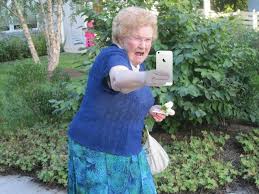 